Supplementary materialFigure 1. 1H NMR spectrum of benzoxazine based on 4,4’-diaminodiphenylmethane in toluene/isopropanol 2:1.Figure 2. 13C NMR spectrum of benzoxazine based on 4,4’-diaminodiphenylmethane in toluene/isopropanol 2:1.Figure 3. DSC curves of polybenzoxazines based on diamines (heating rate 10 deg / min).Figure 4. Mass spectrum of degradation of polybenzoxazine P-q in the air at 343 oC.Figure 5. Mass spectrum of degradation of polybenzoxazine P-q in the argon at 373 oC.Figure 6. Mass spectrum of degradation of polybenzoxazine P-q in the argon at 438 oC.Figure 7. Mass spectrum of degradation of polybenzoxazine P-q in the argon at 445 oC.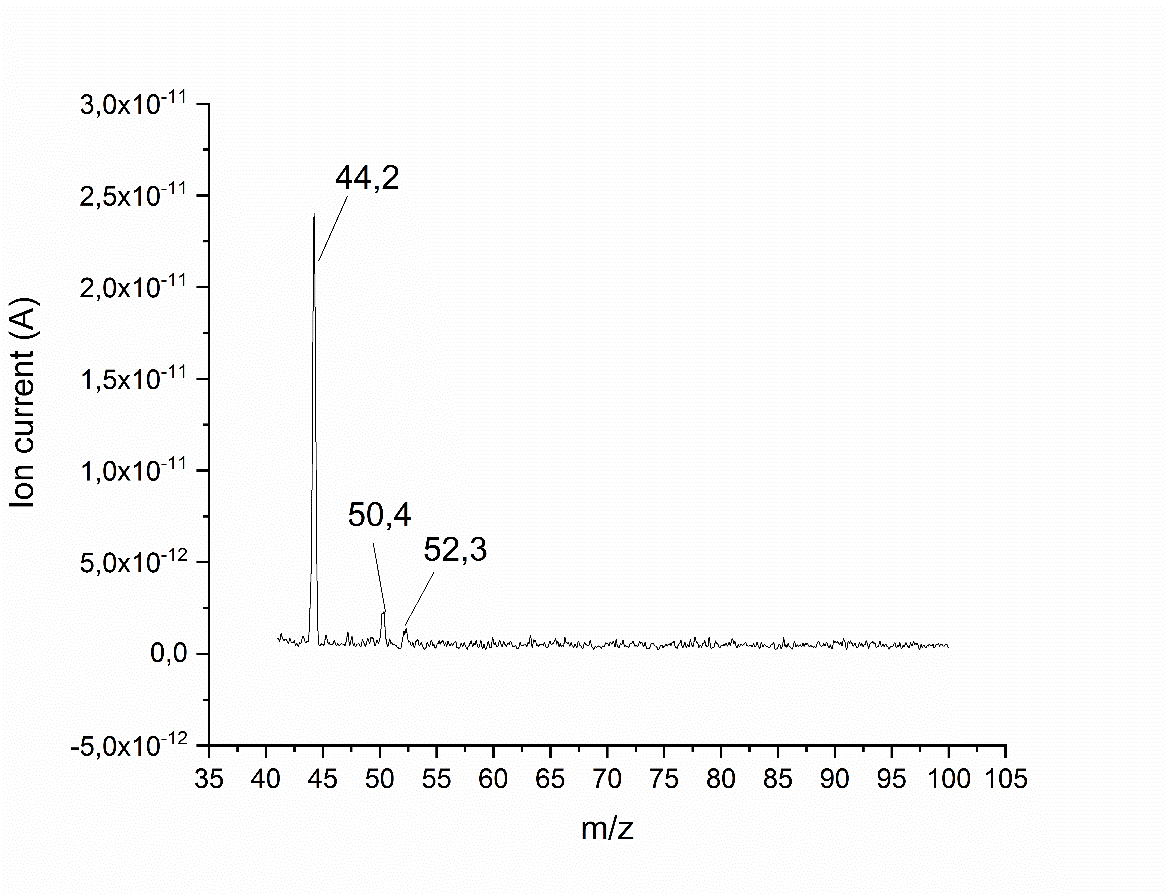 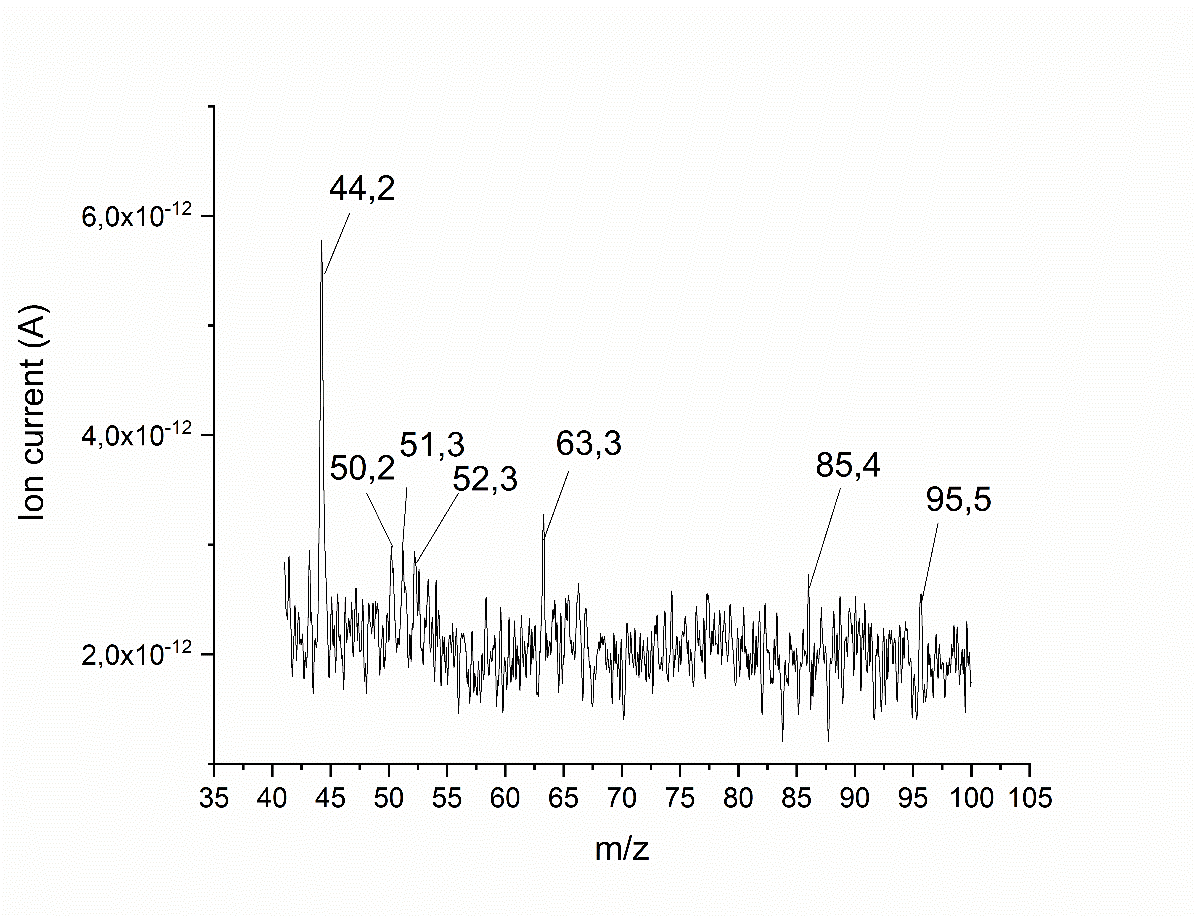 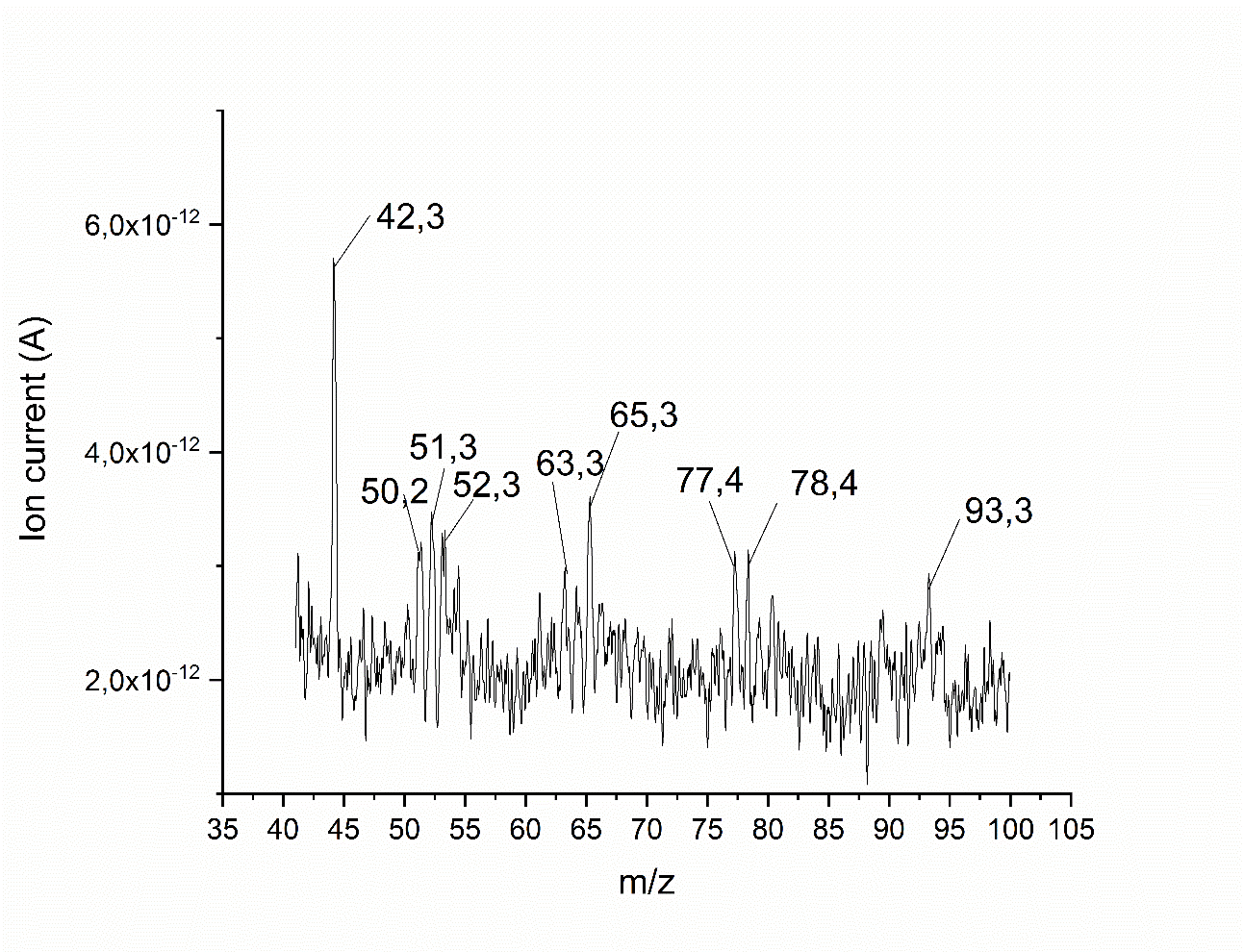 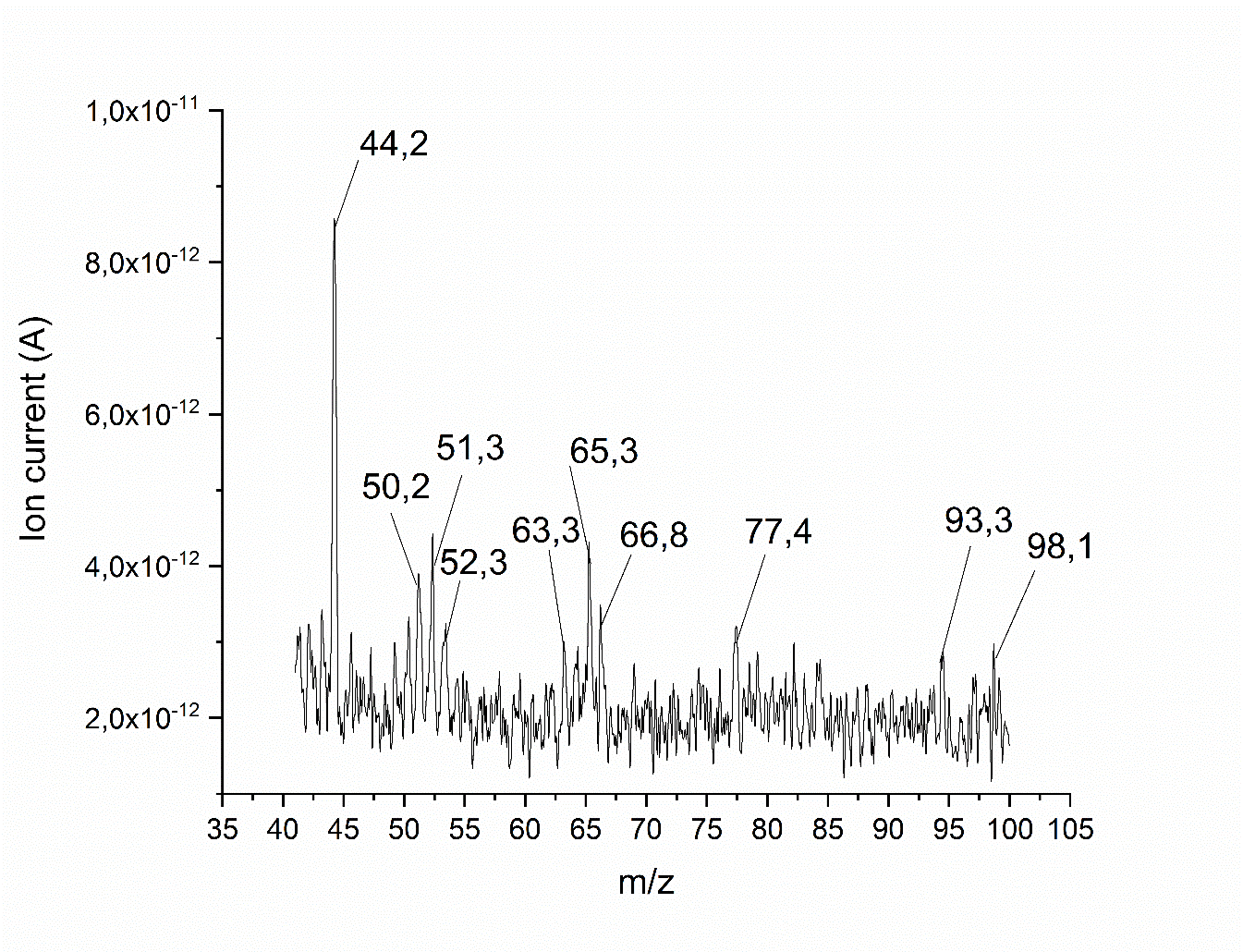 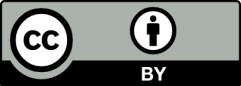 © 2020 by the authors. Submitted for possible open access publication under the terms and conditions of the Creative Commons Attribution (CC BY) license (http://creativecommons.org/licenses/by/4.0/).